FORM 6 – ELECTRIC SUPPLIER’S THIRD-PARTY AGENTS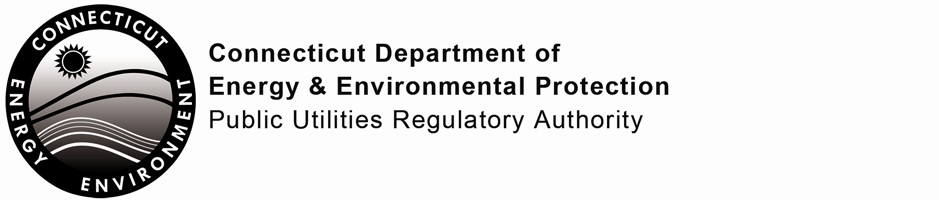 Date Submitted: Click here to enter a date.Name of Electric Supplier:	 	(including d/b/a, if any)Docket Number:An Electric Supplier is required to provide the following information in its licensing docket for each third-party agent working on behalf of the Supplier from October 1 of the previous year to September 30 of the current year. “Agent” is defined as any person who: (1) contracts with or is otherwise compensated by a Supplier to sell electric generation services (including, but not limited to, BROKERS and MARKETING AGENTS); (2) makes telemarketing calls on the behalf of a Supplier with the goal of either providing electric supply information or soliciting customers for electric generation services; or (3) distributes, via U.S. postal mail, e-mail or hand out, any marketing materials promoting electric supply options or soliciting customers for electric generation services.Reporting Period: Click here to enter a date. through Click here to enter a date.FORM 6 – ELECTRIC SUPPLIER’S THIRD-PARTY AGENTSAgent Name: Employer: Address:Tasks Performed: Date of Training:Dates Active:Agent Name: Employer: Address:Tasks Performed: Date of Training:Dates Active:Agent Name: Employer: Address:Tasks Performed: Date of Training:Dates Active:Agent Name: Employer: Address:Tasks Performed: Date of Training:Dates Active:Agent Name: Employer: Address:Tasks Performed: Date of Training:Dates Active:Agent Name: Employer: Address:Tasks Performed: Date of Training:Dates Active:Agent Name: Employer: Address:Tasks Performed: Date of Training:Dates Active:Agent Name: Employer: Address:Tasks Performed: Date of TrainingDates Active:Agent Name: Employer: Address:Tasks Performed: Date of Training:Dates Active:Agent Name: Employer: Address:Tasks Performed: Date of Training:Dates Active:Agent Name: Employer: Address:Tasks Performed: Date of Training:Dates Active:Agent Name: Employer: Address:Tasks Performed: Date of Training:Dates Active:Agent Name: Employer: Address:Tasks Performed: Date of Training:Dates Active:Agent Name: Employer: Address:Tasks Performed: Date of Training:Dates Active:Agent Name: Employer: Address:Tasks Performed: Date of Training:Dates Active:Agent Name: Employer: Address:Tasks Performed: Date of Training:Dates Active: